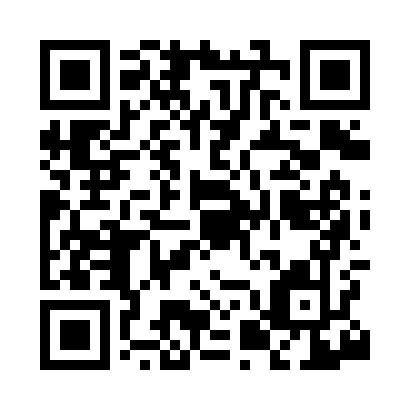 Prayer times for Cosy Dell, California, USAWed 1 May 2024 - Fri 31 May 2024High Latitude Method: Angle Based RulePrayer Calculation Method: Islamic Society of North AmericaAsar Calculation Method: ShafiPrayer times provided by https://www.salahtimes.comDateDayFajrSunriseDhuhrAsrMaghribIsha1Wed4:446:0012:474:307:358:502Thu4:435:5812:474:307:358:523Fri4:415:5812:474:307:368:534Sat4:405:5712:474:307:378:545Sun4:395:5612:464:307:388:556Mon4:385:5512:464:307:398:567Tue4:375:5412:464:307:398:578Wed4:355:5312:464:317:408:589Thu4:345:5212:464:317:418:5910Fri4:335:5112:464:317:429:0011Sat4:325:5012:464:317:429:0112Sun4:315:5012:464:317:439:0213Mon4:305:4912:464:317:449:0314Tue4:295:4812:464:317:459:0415Wed4:285:4712:464:317:459:0516Thu4:275:4712:464:317:469:0617Fri4:265:4612:464:317:479:0718Sat4:255:4512:464:317:489:0819Sun4:245:4512:464:327:489:0920Mon4:245:4412:464:327:499:1021Tue4:235:4312:464:327:509:1122Wed4:225:4312:474:327:519:1223Thu4:215:4212:474:327:519:1324Fri4:205:4212:474:327:529:1325Sat4:205:4112:474:327:539:1426Sun4:195:4112:474:337:539:1527Mon4:185:4012:474:337:549:1628Tue4:185:4012:474:337:559:1729Wed4:175:4012:474:337:559:1830Thu4:175:3912:474:337:569:1931Fri4:165:3912:484:337:579:19